ePatients The Medical, Ethical and Legal Repercussions of Blogging and Micro-Blogging Experiences of Illness and Disease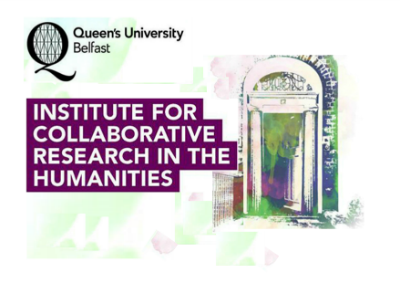 Queen’s University Belfast, 11-12 September 2015Conference ScheduleAll sessions, including registration, will take place in the Auditorium, McClay LibraryFriday 11th September11.00 – 11.30  	Registration 11.30 – 11.45 	Welcome 11.45 – 12.45 	Keynote 1			Anne-Marie Cunningham (Cardiff University)Learning with and from epatients12.45 – 1.30 		Lunch1.30 – 3.30	Panel 1	Chair: Nathan Emmerich (QUB)Amy Brown (SUNY Upstate Medical University, Syracuse, New York): Grounding the Relationship between Families and Physicians in a Digital Community: A Case StudyColumba Quigley (Reading Room Editor, Medical Humanities): The ePatient and Stories of IllnessFiona McLaughlin (Northern Ireland Rare Disease Partnership): Social Media Participation by Patients: Power, Empowerment or Partnership?Yewande Okuleye (University of Leicester): You call it Marijuana and I call it Medical Cannabis: Online Identity Construction and Illness Narratives from the epatient/activist Perspective.3.30 – 3.50 		Tea/Coffee 3.50 – 5.20 		Panel 2			Chair: Pascal McKeown (QUB)Maggie Bennett and Deborah Coleman (QUB): Cultivating Compassion through Analysis of Online Patient NarrativesSylvia Hübel (Interfaculty Centre for Biomedical Ethics and Law, University of Leuven, Belgium): IVF Blogs and Online Forums as Sites of Patient Empowerment and Moral AgencyAngela Kennedy (independent researcher): Power and Conflict between Doctors and Patients: the Case of the ME Community5.45 			Drinks Reception, The Naughton Gallery at Queen’s7.00 			Conference Dinner, Deanes at Queen’sSaturday 12th September10.15 – 11.45 	Panel 3 			Chair: Paul Murphy (QUB)Rebecca J. Hogue (ePatient Blogger & Educator): Cancer Blogging – A Survivor’s StoryMarie Ennis-O’Connor (Digital Media Strategist and Health Blogger): Connecting and Protecting: The Benefits and Pitfalls of Online Disclosure Anne Lawlor (22q11 Ireland Support Group): Social Media as a Virtual Lifeline: A Support-Group Perspective of the Issues  11.45 – 12.00 	Tea/Coffee12.00 – 1.00 		Keynote 2: Julia Kennedy (Falmouth University)In Our Blood: Mapping Multiple Narrative Accounts of Leukaemia Online1.00 – 1.45 		Lunch1.45 – 3.15 	Panel 4			Chair: Jenny Johnston (QUB)Victoria Betton (University of Leeds and mHealthHabitat programme director (NHS)): Mental Health Discourses in Social Networking SitesIda Milne (QUB): A Rash of Reaction: the e-parent and the 2015 Measles EpidemicsSally Burch (Patient Blogger at “Just ME”/Hope 4 ME & Fibro Northern Ireland): The Use of Patient Blogs as a Care ResourceClosing remarks 